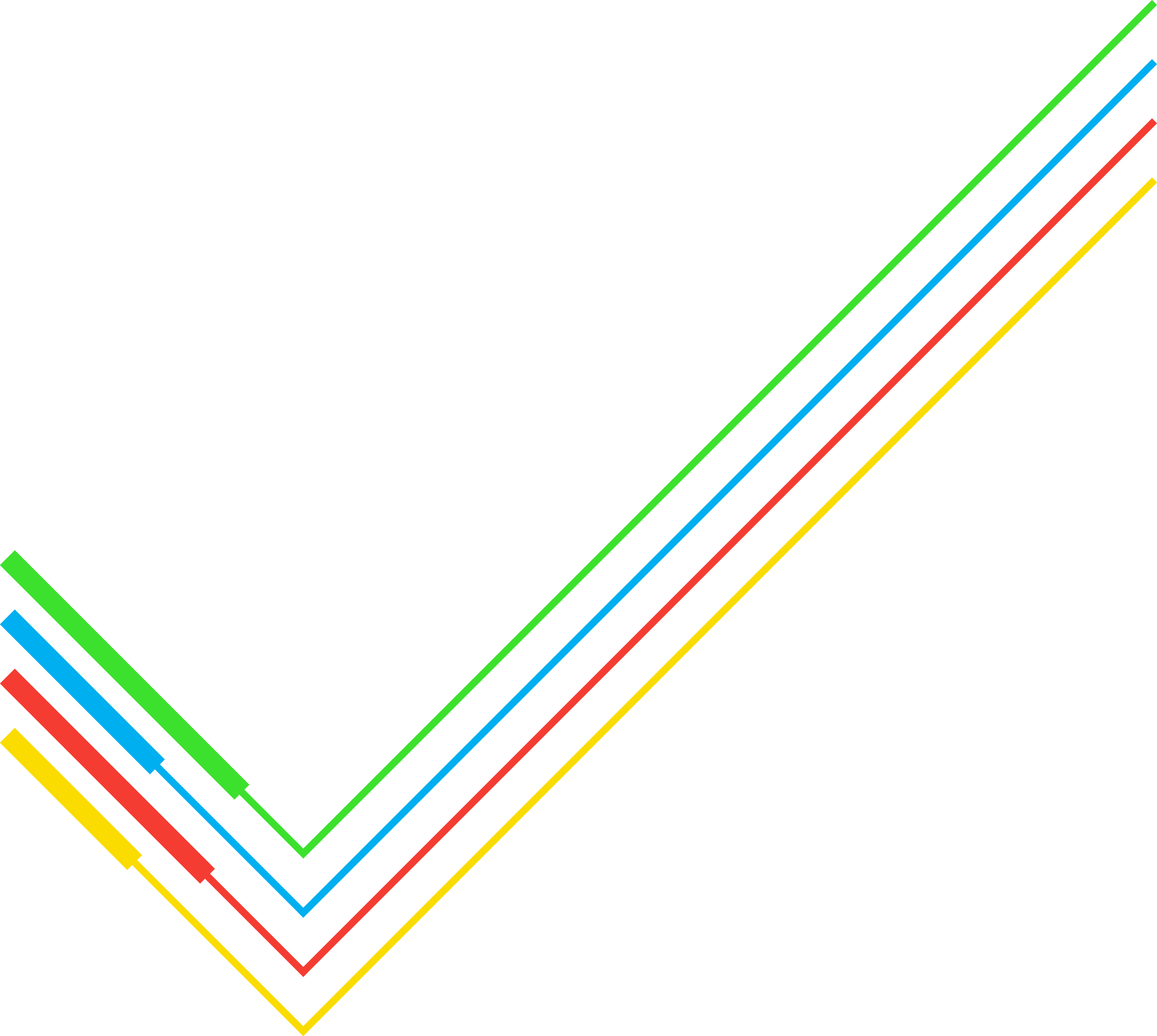 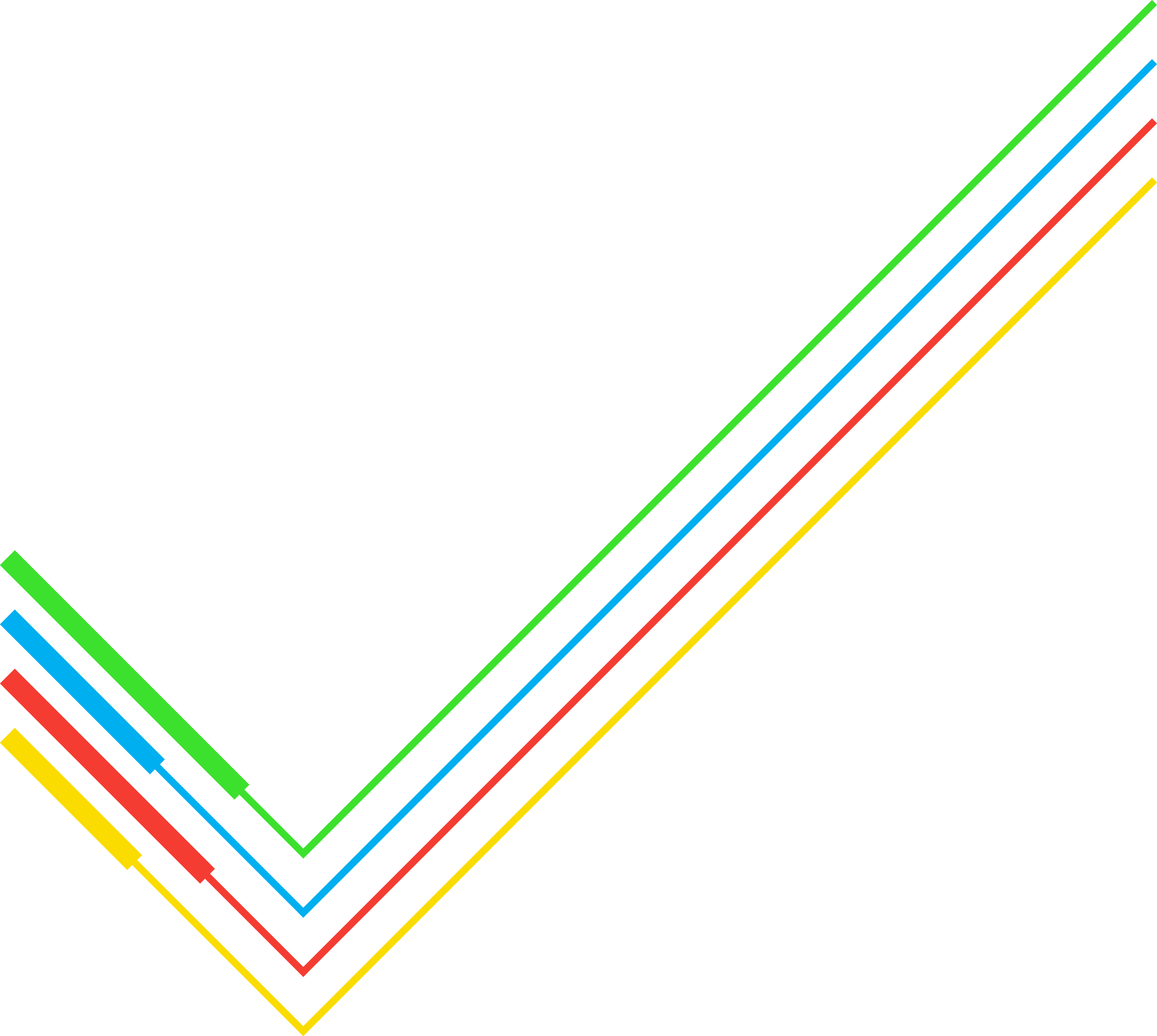  


News Release
National Grid supports John Harrison C of E Primary School in Barrow with funding for science equipmentNational Grid provides John Harrison C of E Primary School with funding for science equipment ahead of National Science WeekThe funding coincides with the work on the River Humber Gas Pipeline replacement project The work on the pipeline will ensure North Lincolnshire and the rest of the UK have a safe and reliable source of gasIt’s British Science Week and, for a second year, schools in the area surrounding the River Humber Project are benefitting from National Grid’s science equipment funding. The aim of the funding is to enable schools to improve their Science Technology Engineering and Maths (STEM) teaching, and to encourage children to get involved in practical science activities while having fun learning.The funding has helped John Harrison C of E Primary School set up activities during Science Week including bringing in a speaker to explain about the careers children can go into which link STEM, as well as do some inspiring workshops which will allow the children to investigate and discover. The school has also purchased books which promote women working in science to inspire the female students to engage more with science as a subject.Sophie Carrick, Year 3 Teacher and Science Lead at John Harrison C of E Primary School, said: “I would like to thank National Grid for providing our school with invaluable funding which is allowing us to get our pupils really excited about Science. We noticed that science, engineering and technology within our school didn’t have as big of a profile as we would like it to have and only a small number of children in our school want to pursue a career in this area. After asking the children to draw a scientist, we found out that all children thought this was a career only for men. The funding is allowing us to show our pupils how science links to a range of professions, how it has changed our lives and is vital to the world’s future prosperity”.Steve Ellison, Project Manager at National Grid said: “As well as bringing reliable gas supplies to local people in Goxhill, being involved in the local community is really important to us. We are so pleased we’re able to make a difference to schools in the local community and have really enjoyed hearing about the projects chosen by the schools.”National Grid is currently replacing the existing River Humber pipeline, a strategic gas pipeline beneath the Humber Estuary. This is required as over time, the tidal patterns of the River Humber have eroded the seabed covering the existing pipeline, leading parts of it to become exposed.  On 8th January, the Tunnel Boring Machine reached the halfway point in the journey under the Humber Estuary. The work, which will be complete by 2020, will help ensure reliable and resilient energy supplies in the years ahead to North Lincolnshire and the rest of the UK.-Ends-Contact for media information only:Simmie Korotane: National Grid Media Relations / +44(0)7971 343383 / simmie.korotane@nationalgrid.com If local residents have any further questions about the project, they can contact National Grid’s Community Relations team on 0800 988 9144 (lines open 9.00am – 5.00pm Monday – Friday), by email at nationalgrid@riverhumberpipeline.com or by free post at FREEPOST NATIONAL GRID, RH PIPELINE PROJECT.Notes to Editors:Our River Humber Gas Pipeline Replacement project facts, figures and background information can be found attached to the email.About us:National Grid is pivotal to the energy systems in the UK and the north eastern United States. We aim to serve customers well and efficiently, supporting the communities in which we operate and making possible the energy systems of the future.National Grid in the UK:We own and operate the electricity transmission network in England and Wales, with day-to-day responsibility for balancing supply and demand. We also operate, but do not own, the Scottish networks. Our networks comprise approximately 7,200 kilometres (4,474 miles) of overhead line, 1,500 kilometres (932 miles) of underground cable and 342 substations.We own and operate the gas National Transmission System in Great Britain, with day-to-day responsibility for balancing supply and demand. Our network comprises approximately 7,660 kilometres (4,760 miles) of high-pressure pipe and 618 above-ground installations.As Great Britain’s System Operator (SO) we make sure gas and electricity is transported safely and efficiently from where it is produced to where it is consumed.  *From April 2019, Electricity System Operator (ESO) became a new standalone business within National Grid, legally separate from all other parts of the National Grid Group. This provides the right environment to deliver a balanced and impartial ESO that can realise real benefits for consumers as we transition to a more decentralised, decarbonised electricity system.Other UK activities mainly relate to businesses operating in competitive markets outside of our core regulated businesses; including interconnectors, gas metering activities and a liquefied natural gas (LNG) importation terminal – all of which are now part of National Grid Ventures. National Grid Property is responsible for the management, clean-up and disposal of surplus sites in the UK. Most of these are former gas works.Find out more about the energy challenge and how National Grid is helping find solutions to some of the challenges we face at https://www.nationalgrid.com/group/news.National Grid undertakes no obligation to update any of the information contained in this release, which speaks only as at the date of this release, unless required by law or regulation.